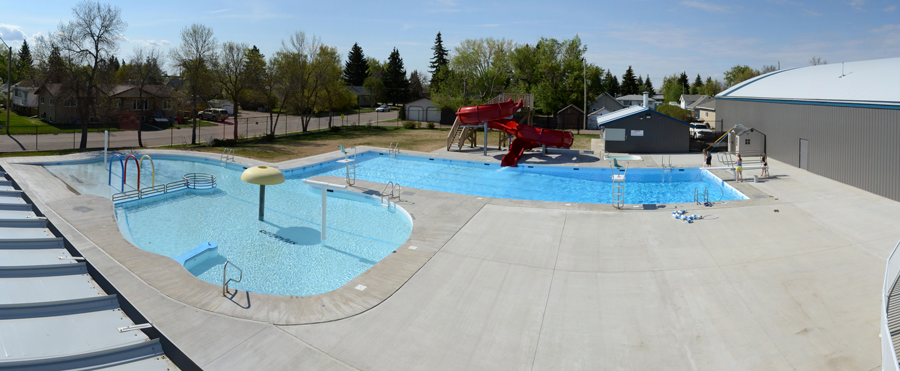 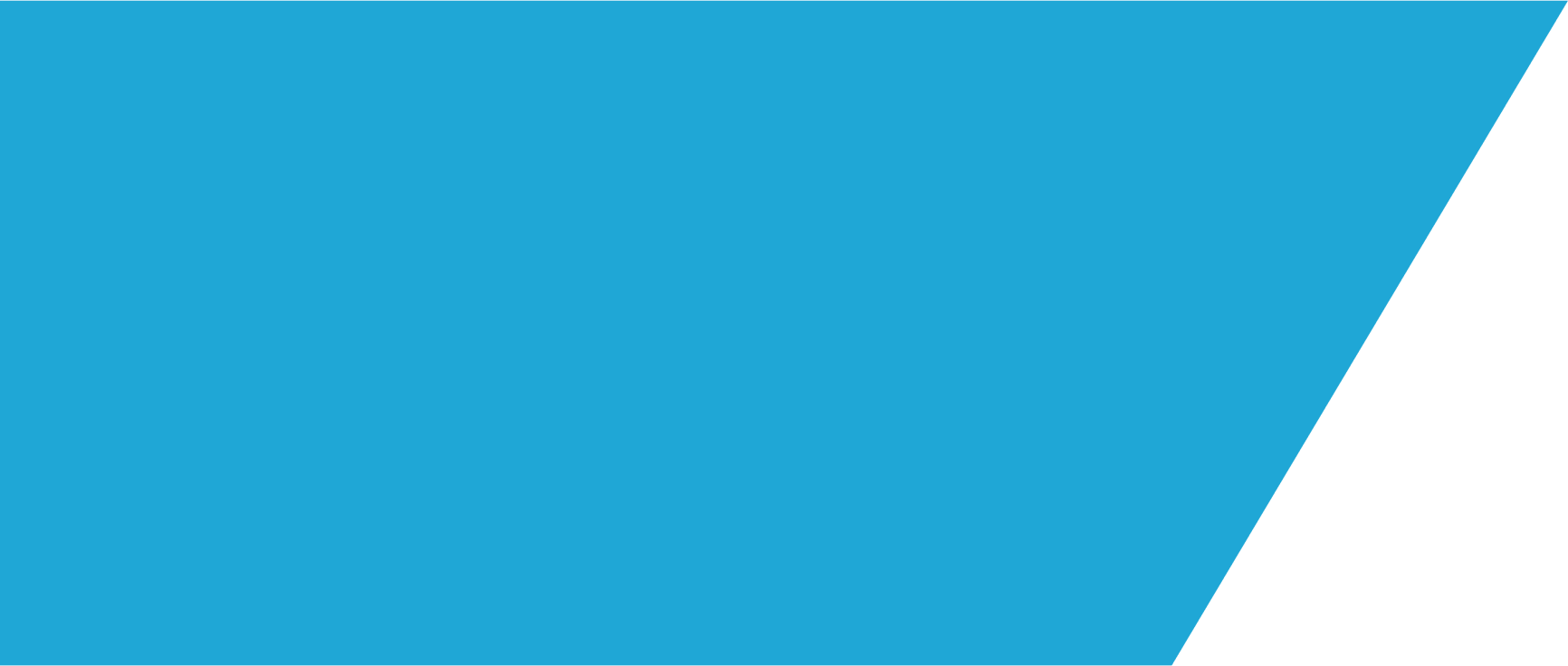 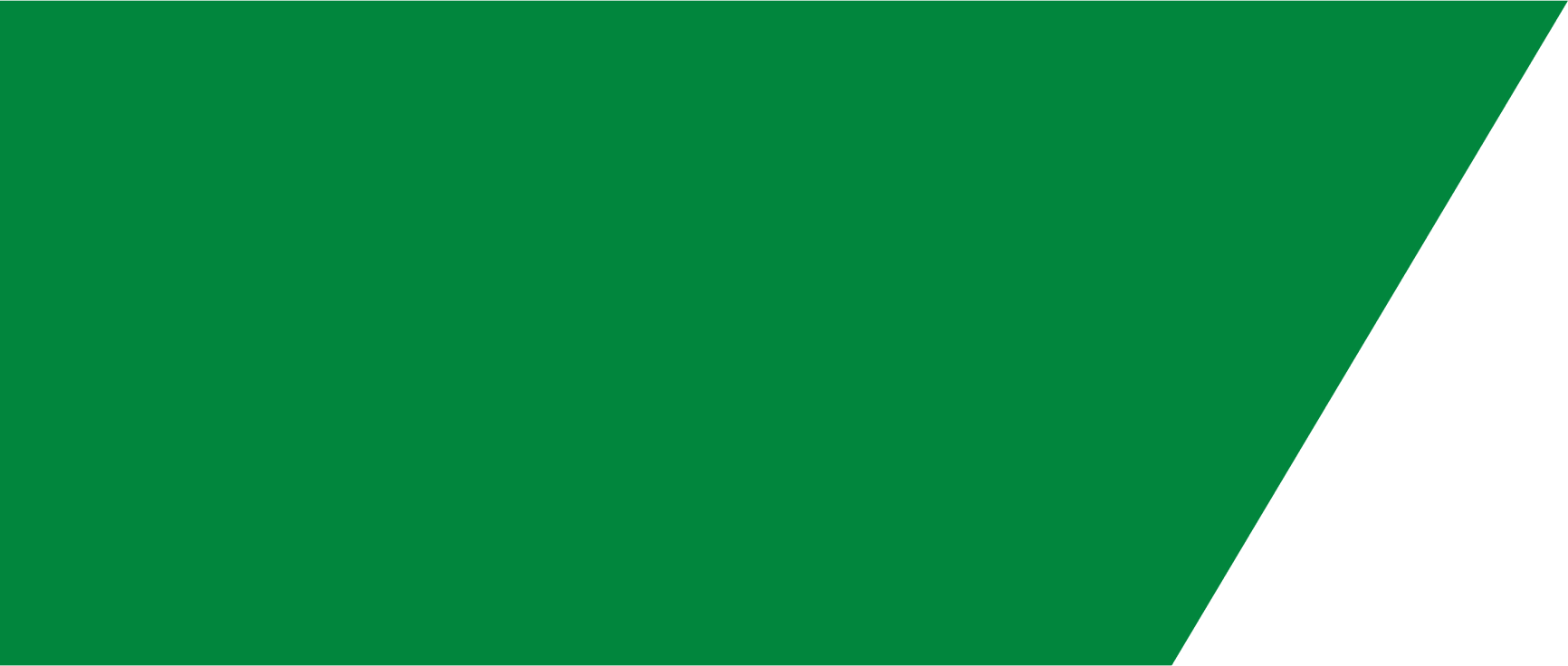 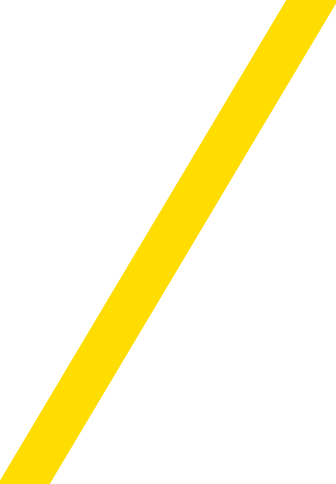 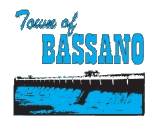 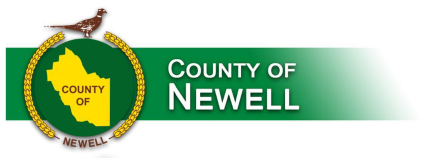 Approved February 7, 2022 (M#TOB28/22)OverviewA Recreation and Leisure Master Plan was adopted in 2021 by the Town of Bassano (Town) and endorsed by the County of Newell (County). The Master Plan requires that the Town completes a thorough review of all its recreation facilities to maximize operations, to increase the quality and quantity of programs, and to reduce, where possible operational costs to ensure “We meet the needs of ALL of a diverse community. We top all of the healthy living lists and are looked at as an example of “excellence” in recreation and leisure.”First built in 1928, the Bassano Outdoor Pool (Pool) has served patrons for just under 100 years. Thanks to a combination of sponsorship, donations, and municipal funds, the facility was replaced in 1962 and again in 2009. Through continuous community investment, the pool has remained an asset contributing to the socialization, health, and wellbeing of our residents and patrons. The facility operates annually from May to August (approx. 14 weeks). An average of 6,500 patrons visit the facility each season to access various programs such as:  Swim lessonsAquafitLane swim/adult fitnessPublic swim The Pool is a municipally owned and subsidized recreation facility. In 2021, the season was limited to 8-weeks and the operational deficit, which is split equally by the Town and the County was $100,000. Operational deficits challenge the viability of recreational facilities.A multi-year operations plan, to begin in 2022 has been prepared that provides solutions to various operational constraints, to advance value through youth leadership and development, to maximize the use of daylight hours, and to provide ways to extend operating hours and increase programs where possible with the intent of, overtime, reducing the facility deficit and improved service delivery. The Mayor and Council acknowledge that investments in recreation and leisure contributes to community growth and well-being. The Town and the County are committed to the longevity of this facility. This is a living document and shall be reviewed by October 1st annually and adjusted where required to achieve outcomes. DefinitionsChief Administrative Officer (CAO) – is the administrative head of the municipality. The CAO is responsible for guiding the actions of all municipal departments. Council – means the elected body of the Town. County – means County of Newell.Facility Operator – is a member of the Town’s Public Works Department responsible to oversee/manage mechanical and facility operations as it relates to water and public safety.  Inservice – means inhouse training/practice facilitated by the Pool Manager that includes lifesaving skills, facility operations procedures, and water safety instructor skills. Level 1 Lifeguard – is a Pool employee responsible to complete janitorial duties, assist and communicate directly with patrons, enforcing Pool rules, and take emergency actions when required.Level 2 Lifeguards – is a Pool employee responsible to complete janitorial duties, assist and communicate directly with patrons, enforcing Pool rules, supervise Level 1 Lifeguards, and Pool Apprentices when the Pool Manager is not present, and take emergency actions when required.Pool – means the Bassano Outdoor Pool.Pool Apprentices – is a Pool employee responsible to complete janitorial duties, assist and communicate directly with patrons, and supporting lifeguarding staff in emergencies.Pool Manager – is a Pool employee responsible for managing pool staff, maintaining consistent communication with the public, managing facility operations, programming, and ensuring safety and cleanliness standards are met.Recreation and Community Services Liaison (Liaison) – Is the Town administrator responsible for the implementation of this plan.Red Cross – means Canadian Red Cross. Town - means Town of Bassano.Lifesaving Instructor (LI) – is an instructor trained in Lifesaving Society swim instruction standards and techniques.Swim for Life – is the Lifesaving Society swimming lesson program. Youth Development and Succession PlanningLifeguard staff is responsible for day-to-day operations of the Pool including monitoring patrons (both in and out of the water), instructing pool programs, the completion of water tests, and taking emergency actions when required. Lifeguard staff are hired each year and include secondary students, post-secondary students, and adults.Challenges Facility hours (especially due to pandemic response), the costs of obtaining and recertifying lifeguards, and the lack of mentorship impacts employee retention. Solutions Provide a safe, welcoming, and inclusive environment that teaches skills to youth that helps them grow and develop, where they are challenged to learn, and a place where they can apply their new skills. Provide onsite training for youth. And, advertise early for employment positions – provide advancement options to support returning staff. Lifeguard Roles and ResponsibilitiesOn average, lifeguard staff will remain in each position for 2 years before advancing. This coincides with age requirements for lifeguard courses (e.g. you must be 16 years of age before you can take National Lifeguard - Pool), and increased responsibilities. Junior and Senior lifeguard positions have been renamed to align with the Town’s employee policy; advancement within the organization is based on experience, training, and increased responsibility.Table 1: Lifeguard Positions and Responsibilities * Level 2 lifeguards will say within their position longer unless they advance to a pool manager or pool operator position.TrainingTo retain qualified staff, the Town will provide individuals with the necessary training and certifications to lifeguard at the Pool. Courses will be offered before the start of each season. All courses listed in the chart below are the minimum mandatory training requirements for each position. Each course develops specific skillsets in staff that contributes to the operational mandate. For example, Lifesaving Instructor (LI) develops public relation skills, leadership, and communication skills necessary to improve the patrons’ experience.Table 2:  Lifeguarding Staff TrainingOperational objectives, training, and mentorship are funneled down through the organizational hierarchy. Under the supervision of the CAO, the Liaison shall provide leadership and guidance to the Pool Manager to ensure they can operate the facility effectively.  To ensure lifeguard staff maintain their skills, the Pool Manager will hold a minimum of 3 in-services throughout the season. In-services will include a review of:Safety and sanitation procedures, Lifesaving techniques, Operational policies, Water testing, and Swimming lesson standards. Beyond formal in-house training, all staff, and more specifically veteran staff are required to mentor other individuals to contribute to the team dynamics and culture required for public safety and fun at the Pool. Image 1: Pool Organizational HierarchyThe Facility Operator shall train lifeguard staff on basic water balancing and mechanical operations. Lifeguard staff will be given a more holistic view of facility operations to encourage them to take on additional responsibilities that are required to advance within the organization. Employee Advancement Mapping To encourage current staff to continue to grow within the organization and to attract new staff the Town will implement employee advancement techniques, a tool used to demonstrate progression from one position to the next. Individuals can visually see the responsibilities and opportunities of each position and steps required for advancement (see to Appendix A). Image 2: Lifeguarding Staff Flow ChartThe promotion of lifeguard opportunities starts when an individual experiences a pool for their first time. The Town will utilize its local assets and relationships to promote lifeguard opportunities by engaging youth from within the school district. Where possible, the Liaison will seek an audience of youth in grades 8-12 to promote the advantages of being employed by the Town to work at the Pool. Wages and BenefitsEach employee contributes directly to the Town’s success. Fair and competitive compensation is required to motivate, retain, and attract staff. Previously, wages included a subsidy to help offset the costs of lifeguard certifications. Inflated wages did not accurately compensate staff for their training as differences in hours worked meant some staff were “compensated more” than others. This does not align with the Town’s mandate of being a fair and equal employer. A fee-for-service model has been adopted, which means individuals are compensated for the service they provide. Effective 2022, wages are dictated by training, experience, tasks, and level of responsibility and are set at the industry standard. As an overall benefit to the staff member and the Town, inhouse training will be provided thereby ensuring staff can directly apply the skills they learn within the facility they operate. Pride is developed when a person takes ownership in what they do. The Town sets a professional standard and provides staff members with an annual allowance to purchase “Bassano Outdoor Pool” branded clothing. Staff are required to wear branded clothing while on active duty; branded clothing may be worn when off duty to promote pride and comradery.Youth Development and Succession Planning OutcomesIn summary, the Town believes in the value of youth development and succession planning. To reduce or eliminate challenges experienced in previous years, the Town will actively work to become a superior employer that provides skills to develop its staff (personally and professionally), to opportunities for advancement within an encouraging, fun, and safe environment.  Action Plan Restructure lifeguard positionsOrganize and facilitate formal in-house training Mandate Lifesaving Instructor certification for the Pool Manager, and all Level 1 and Level 2 lifeguardsEnhance and increase the frequency of in-service sessionsFormalize a staff mentorship program Provide water testing and basic mechanical training for lifeguards Present employment and youth development opportunities within the school divisionPrepare a competitive wage schedule and benefits plan Operating HoursOperating on a shorter season, outdoor pools must maximize their daily operational time and programming. Outdoor swimming pools offer a unique experience that can be extremely attractive to people looking to engage in open-air recreation.ChallengesOn average, the Pool is open from 8:00 a.m. - 8:00 p.m., Monday to Friday and 1:00 p.m. – 8:00 p.m. on weekends, weather permitting. There are fixed costs regardless of the facility’s open status. Adequate time must be provided for proper water treatment and testing. Some programs are underutilized and there are timeslots within the schedule that could be programmed or rented out to offset fixed expenses. Each type of user has a different purpose and requires access to the Pool at varied times. This poses a challenge related to low usership. As standards and water safety continues to increase, programs that were operated >15 years ago are no longer offered. Some frustrations have been expressed from patrons. Finally, staff shortages impact operating hours as there is a minimum requirement for the number of lifeguards on deck. At all times, there must be a minimum of two Level 1 and one Level 2 lifeguards. SolutionsSeasonal program schedules, departmental collaboration, partnerships, and inhouse training will improve facility offerings and ensure staff receive their hours during the season.Increasing Shift LengthBy extending lifeguard staff hours per shift and creating flexible timeslots to accommodate programs or facility rentals, it is possible to increase operating hours pending there is increased usership and revenue generated to offset costs. Table 3: Lifeguarding Staff Shift Length Flexible or dual-purpose timeslots will encourage facility rentals and community events such as  Triathlons swim club trainingswim club eventsand private rentalsA sample program schedule has been created to help visualize the maximization of the facility. Table 4: Sample One Week Pool SchedulePool management will endeavor to create a season long schedule so patrons and their families can plan summer activities in advance. When rental slots are not filled and there are staff available, pool staff will announce additional public swimming times via social media, the website, and in-person. Community InstructorsSecondary school students, representing approximately 75% of lifeguarding staff, are still in school during June and are only able to run programs during the week once they are finished classes. The remaining staff does not have the capacity or hours during the week to cover additional programs.To overcome this challenge, adult members of our community can be trained to instruct programs between 9:00 a.m. -3:00 p.m., Monday - Friday. Over time, community instructors can be trained to deliver lifeguarding and advanced courses at our facility. A community instructor plan is provided below. Table 5: Community Instructor Training Plan Advanced courses will take place in late May or early June as a part of the in-house training plan. To avoid duplicate services, the Pool will schedule advanced courses around courses offered by the City of Brooks and other surrounding facilities where possible. Additional participants can be trained alongside hired guards, offsetting the cost of community instructors and course materials.Operating Hour OutcomesIn summary, the Town will focus on facility maximization based on usership and budget capacity. Seasonal program schedules will enable users to plan their attendance and support for the facility. This will open up opportunities to bring in new and improved programs aimed at cost recovery. Action Plan Create a seasonal schedule. Create flexible timeslots within the Pool schedule to encourage private rentals and events.Engage community groups, swimming clubs, and recreation organizations and promote season long rentals or reoccurring rentals.  Monitor patron satisfaction and attendance for future program review.Engage local schools to increase usage in June. Program opportunities include school lessons and fun day rentals.Recruit and train community instructors to offer programs in June. ProgrammingFour main programs are offered at the Pool annually. Swimming lessons, aquafit, lane swim/adult leisure, and public swimming. There is an opportunity to adapt these existing programs to focus on cost recovery and the needs of our ever-changing community. Swimming Lessons The Pool has offered swimming lessons for many years. Trained instructors deliver programs focused on age-appropriate fitness, swimming, and water safety skills giving students lifelong skills to safely enjoy aquatic activities. Bassano has created a competitive advantage by providing:lower student to instructor ratios,one and two-week programs,and engaged and knowledgeable instructors. ChallengesRed Cross announced on January 11, 2022, that it has made the decision to wind down its involvement in all swim and lifeguard programming in order to direct more attention to surging humanitarian demands in other areas – such as disaster and pandemic response, opioid harm reduction, and caregiving for seniors.  The Pool will no longer be able to offer swimming lessons from this provider. Pool management will need to transition instructors and participants to a new swimming lessons program over the next year. Over the past couple of years, a lack of communication between instructors and parents/guardians has led to frustrations regarding consistent teaching methods, the importance of games and activities, and students' failure to complete lesson requirements.  With the implementation of a new swimming lesson program, staff have an opportunity to properly educate parents/guardians on new swimming lesson structure and performance criteria while ensuring staff maintain a high quality of swim instruction. This will encourage parents/guardians to continue accessing our services. SolutionThe transition to a new swimming lesson program provides Pool staff with an opportunity to refresh their knowledge, learn new instruction techniques, and effectively communicate swimming lesson requirements and teaching methods to parents/guardians. Transition to Lifesaving Society Programming Red Cross is encouraging water safety delivery partners to transition to the swimming and lifeguard training programs of the Lifesaving Society. The Lifesaving Society has been a leader and partner in delivering water safety education throughout Canada for over 100 years. Our facility has already recognized the quality of programs and training provided by the Lifesaving Society as the Town requires its pool staff to complete Bronze Medallion, Bronze Cross, and National Lifeguard – Pool programs before working at the facility. The Red Cross and Lifesaving Society had established a transition process for swimming instructors and facilities operating Red Cross programs. This must be completed before December 31, 2022. The Lifesaving Society recognizes the competencies earned in Red Cross Certifications and is offering a limited-time opportunity to attain Life Saving Society certifications through an online course. The Liaison will assist staff and provide guidance to the Pool Manger to facilitate the transition.    Lifesaving Society Swim for Life swimming lesson programs are comprised of fitness, swimming, and water safety skills very similar to the Red Cross. Unlike the Red Cross, Lifesaving Society programs focus more on drowning prevention and water safety which creates a natural transition for children to become lifeguards. This is a great opportunity for succession planning at the facility.  Swim for Life lessons typically run longer compared to Red Cross lessons due to a larger number of skills taught in each level. Although Swim for Life programs are intended to be flexible, it may not be practical to continue with the 1 hour or 30-minute lesson slots used in previous years.  Pool management staff will tailor Swim for Life programs to meet the needs of the facility while providing participants with the best chance at success. Education and CommunicationMoving away from Red Cross swimming lesson programs is a big change. While Swim for Life programs teach many of the same skills, they are taught at a different pace and skill standard.  Swim for Life programming focuses more on drowning prevention and safety rather than refining swimming strokes and swimmer’s form. Management and lifeguarding staff will focus on educating parents/guardians on the new program requirement and teaching philosophy to ensure a smooth transition to new program. The chart below shows a high-level comparison for Red Cross and Lifesaving Society programs. Table 6: Red Cross and Swim for Life Level Equivalents * Incomplete means participants did not meet the minimum requirements for that level. Complete means the participant met or exceeded the minimum requirements for that level. Private lessons for participants needing extra assistance, adult swimming lessons, and fitness instruction will still be available under Lifesaving Society programming. To mitigate concerns related to the transition and previous frustrations surrounding swimming lesson deliver standards and content, a communications plan will be developed. The communications plan will highlight the following areas. How to transition your child from a Red Cross to a Swim for Life Level (e.g. Completing Red Cross Level 2 does not mean your child will enter Swim for Life Level 3).The philosophy and teaching standards set out by the Lifesaving Society. New lesson format and skill requirements. (e.g. Larger number of skills in each level means swimmers may need to repeat the same level more then once).Teaching techniques used to engage children during their lesson. (e.g. Games provide a fun way for students to practice submersion, weight transfer, breathing, and opening their eyes underwater).Develop video and print material to educate parents/guardians. This transition will take time and it is expected that improvements to the program delivery will occur over the next few seasons. Pool staff will continue to practice their new teaching techniques during dedicated instructor practices. AquafitThe aquafit program consists of low impact, aerobic and cardio exercises done in both shallow and deep water. Classes are typically held in the evening to accommodate adult swimmers who wish to improve or maintain their fitness level.  ChallengesCurrently, Aquafit lesson plans are designed by lifeguards and passed down from year to year. Attendance has remained at approximately 9 patrons per class. No formal training has been provided to lifeguards to support the enhancement of this program. Solutions With the proper support, Pool staff can enhance this existing program to better meet the need of existing and potential patrons through the consult, educate, and enhance platform. Consult, Educate, and EnhanceConsultation, education, and enhancement are the 3-steps to creating a sustainable aquafit program. Over the next 3-years, staff will collect feedback, obtain fitness instructor training, and use that information to create fitness plans.  Table 7: 3 Year Plan to Enhance the Aquafit ProgramEffective 2022, Aquafit and other instructor lead programs will not be included in general admission. This is done to create flexibility (special programs can be improved or retired without having to review admission fees) and to work towards cost recovery. Lane Swim and Adult FitnessLane swim and adult fitness is a first come first serve program dedicated to improving adult and senior health and wellness. Participants are self-guided and given the freedom exercise or complete rehabilitation activities at their leisure. ChallengesLane swim and adult fitness is an under-utilized program with on average one (1) patron in attendance each session. SolutionBy attracting new patrons and encouraging existing patrons to come more frequently, we can begin to move towards cost recovery.Attract New PatronsTo maximize the use of the facility during these timeslots, the following action will be taken. Table 8: Lane Swim and Adult Fitness Patron Attraction ActionsPublic SwimmingUnstructured play happens when children follow their instincts, ideas, and interests and explore their boundaries within natural and built environments. Public swimming programs allow children and their families to play and explore water safely as they see fit. ChallengeIn 2021, 5-6 hours of public swimming was offered each day where patrons could remain at the facility for the duration of the program under a single admission fee. This is an actively used program and is affordable form of recreation for the community. SolutionTotal cost recovery within public swimming programs is extremely challenging but by increasing attendance, staff can reduce the deficit experienced by the facility. The Town shall determine what percentage of drop-in programs lead to cost recovery, where applicable.Balancing Cost Recovery with Facility AccessStaff facilitated pool events are a great way to keep the facility competitive and to attract new patrons. A minimum of 2 public swimming fun days/events will be added each month to the public swimming schedule. These events will be included in general admission and are intended to be engaging and to improve the overall experience of patrons. Dual-purpose timeslots for special programs or facility rentals can increase revenue. Other programs such as swimming lessons and Aquafit can be used to offset expenses from Public Swimming. Community ProgrammingCommunity programs centered around popular recreation activities provide educational opportunities intended to improve the quality of life and safety in a fun engaging way.ChallengeWater-related deaths continue to be a problem within the province. Even if life-threatening incidents do not occur at our facility, the impact on our communities is something that both the Town and County should prioritize. With proximity to the Bassano Dam, Lake Newell, irrigation canals, and other reservoirs, water safety is crucial to the success and survival of our residents.SolutionThe Pool is a very popular facility during the summer months, attracting residents and tourists from across Alberta. The Town has an opportunity to use this facility to educate patrons on water safety and drowning prevention which aims to decrease incident both within and outside the facility.   Bassano Water Safety SeriesMunicipalities have a responsibility to educate residents on safety within and around their communities.The Bassano Water Safety Series is a three-year series focused on providing water and watercraft safety.2022- Lifesaving Society Swim to Survive Program This program focuses on developing the minimum skills needed to survive an unexpected fall into deep water. All ages can access this program. Invitations will go to neighboring communities and organizations. 2022 and 2023 - RCMP and Regional Fire Aquatic PatrolThe RCMP and the City of Brook/County of Newell Fire Services departments have patrol boats used in aquatic rescues, search and rescue, and patrols. Safe Communities will bring the patrol boats to the pool and discuss water safety with a focus on safe swimming in canals, local reservoirs, and the dangers of the Bassano Dam. This is targeting students ages 8-15. Invitations will go to the Bassano School, and residents. This program can be put on at no cost. 2024 - Kayak and Canoe 101Due to the COVID-19 pandemic and facility shutdowns, there has been an increase in kayaking and canoeing in local reservoirs. Without the proper training, swimming ability, or education, recreational equipment can become a hazard. Kayaks and canoes will be rented and brought to the Bassano Pool Funding for programs may be accessed through the ChooseWell- Health Community Grant, Safe Communities, or donors/sponsors. Programming OutcomesIn summary, the Town provides accessible programming for all ages and fitness levels. To maximize attendance and to cater to the ever-changing needs of patrons, the Town will dedicate time to improving existing programs and introducing new programs aimed at improving quality of life and safety for all. Action Plan Swimming LessonsDevelop a certification and training transition plan for returning staff membersProvide additional training to the Pool Manager to ensure they can support lifeguarding staff during the transition. Restructure lessons to meet the needs of the facility ensuring participants have the best chance to succeed. Create information sheets and send to parents/guardians preparing them for the transition. Develop a public educational material about swimming lesson. Have in print and online. AquafitReview current lesson plans and resourcesConsult existing membership to gather feedbackEducate Pool staff on new techniques and fitness programs. Enhance the existing programs using new techniques and activities.  Public Swimming Gather attendance and demographic information. Plan and implement fun days to attract patrons. Create dual purpose timeslots to increase the number of users accessing the facility. Lane Swimming and Adult FitnessAdvertise the program Combine the lane swim and adult fitness program with other activities such as Aqua Zumba, swim stroke instruction, and specialty adult fitness workshops. Community Programming Engage community organizations with ties to water and community safety. Develop a program and delivery plan. Apply for grant funding where applicable. ConcessionCurrently, the facility concession is managed and operated by pool staff. Products include water, assorted beverages, prepackaged prepared snacks, and ice cream treats. The concession operates at a break-even point. ChallengeThe main role of lifeguarding staff is to monitor the health and safety of patrons and to react quickly in emergency situations. Prepackaged and prepared foods are the only products that can be served because staff cannot leave cooking food unattended to react to an emergency.  The grill and cooking appliance remain unused throughout the summer season.The concession is stocked by the Pool Manager who is responsible for monitoring inventory and sale as a part of their weekly duties. This takes them away from other pressing duties. SolutionThe kitchen is a unrealize opportunity to generate a new source of revenue and serve patrons better. Providing meals and healthier options may encourage families to stay at the facility during mealtimes. Contracting Out the Concession By contracting out concession services, the facility can offer a wide variety of hot and cold products to patrons. This could be marketed as a facility asset. Moving this responsibility from the Pool Manger would allow for more time to focus on management tasks and pool programing. Concession OutcomesIn summary, the Pool concession is operating at a break-even point and is not being used as a tool to attract patrons to the facility. The Pool has an opportunity to rent out the kitchen to a independent contractor allowing lifeguarding staff to focus on facility operations and patron safety. Action Plan Town administration will send out a request for tender for concession services to determine if there is an interest to operate the concession.  Scheduling and Registration SoftwareCurrently, all registration, facility bookings, and statistics tracking is done by hand, on paper. The Pool Manager spends on average 4-5 hours each week reviewing program registration, pool rentals, and responding to inquiries about rental availability. Due to human error and speed of response, lesson spots get double booked, becoming overloaded, and reduces the quality of instruction and pool rental opportunities are lost. Manual statistic tracking creates inaccuracies. This makes it difficult to budget, review fees, or plan programs aimed at cost recovery. In addition, prior to the start of the season, people try to register for program at the Town Office. Both systems are independent and not integrated. This creates room for error. Considerable time is drawn away for administrative duties to deal with pre and post pool programs. ChallengeRecreation trends indicate that online registration/booking is preferred as patrons can review and register for programs, plan family outings, and view programs at their convenience. By provide an opportunity for patrons to register online, we can reduce administrative responsibilities and can allocate more time to facilitating and enhancing programs. Those who are unable to access the online system can complete registration in-person without administrative delays.SolutionOnline registration and booking software can be used to streamline business processes, reduce the number of calls to recreation and leisure centers, and provide more accurate statistics needed for program analysis. Senior Pool staff can spend more time mentoring junior staff, tending to public relations issues, patron engagement, planning, and implementing policies and programs. Online Booking SystemTown administration will investigate online booking systems that meet the need of our facility and programs. Scheduling and Registration Software OutcomesIn summary, the Town has identified missed opportunities and administrative inefficiencies related to facility bookings, registration, statistics tracking. Coinciding with current recreation trends, the Town will consider implementing online schedule and booking software.  Action PlanInvestigate the most applicable software system that meets that needs of our facility. Facility Accessibility The Bassano Outdoor Pool can cater to differently able people who wish to access the facility. Accessibility features include:ChallengesThese accessibility features help make the pool more attractive to patrons and programs serving a segment of the population commonly overlooked at physical recreation centers. The Pool has not advertised its accessibility offerings. SolutionCommunication of facility accessibility options can increase users and improve the image of the Pool. The Town is committed to creating partnerships that can help increase access to facilities and programs funded by taxation. Partner with Community GroupsOrganizations within our communities can support facility operations and increase accessibility for individuals who are physically or financially unable to participate in regular pool programming. Accessible programming partnerships and soliciting sponsorship will help our facility cater to those with differing abilities. Partnership with Alberta Health Services and the Playfair Lodge will enable seniors to access the facility with the support of trained medical staff. E.g., Seniors Week Event – Senior’s SwimE.g. AHS occupational therapy rehabilitation programs ran by AHS staff.Support low-income families and youth by subsidizing drop-in fees. Grants and business sponsorship may help to offset some of the loss in revenue. Tuesday Toonie Swims – Monthly. Collaborate with the daycares to encourage swim instruction for children whose parents/guardians may not be able to bring them to facility themselves. Facility Accessibility OutcomesIn summary, community partners will enable our facility to become more accessible to more of a diverse population. Accessible programs will be advertised to attract differently abled users. Action Plan Connect with Alberta Health Services and the Playfair Lodge in order to develop programs or book rental space. Research and apply for grant programs to support subsidized programs. Reach out to local business interested in subsidizing admission fees for low income families. Advertise new programs.Facility MaintenanceIt takes on average 4 weeks to set up the pool for operations each season. The Public Works Department completes this work between April and May. Tasks include but are not limited to:Cleaning the pool and the filters, Filling and heating the pool, Setting the chlorination, Ordering supplies and inventory (chemicals),Circulating and balancing pumps, andObtaining approval from the Public Health Inspector to operate. Once the facility is open, ongoing maintenance is required to keep the facility compliant with health and safety standards and to keep patrons comfortable. The Facility Operator is responsible for completing daily tasks and tending to emergency mechanical issues. Tasks include but are not limited to:Water testingChemical added and water balancingFilter backwashing (cleaning)Boiler and pump maintenanceThe Facility Operator must be certified in Pool Operators Level 1 and 2. This will provide them with the knowledge and skills needed to operate the facility, and tend to chemical and mechanical issues. This training is provided by the Town. In conjunction with lifeguarding staff, the facility operator ensures the facility adheres to health and safety standards and remains operational. The facility uses a chlorine sanitization system. Chlorine is added directly to the water and breaks down into various chemicals that react with organic materials like sweat, skin oil, saliva, and urine. These two materials together create chloramines. With the help of filters, chloramines are removed, and additional chemicals are used to keep pool water pH, calcium, and alkalinity balanced. Other additives are used to stabilize chlorine levels and keep organisms such as algae from growing. ChallengesChlorine systems require daily to weekly adjustments depending on bather load (number of people in the water), temperature, and mechanical issues. Due to its size, the hot tub requires constant monitoring and is a challenge to keep balanced. The Facility Operator must monitor the water closely to ensure it is safe for patrons to enter. SolutionsTo increase the longevity and reduce stress on the Pool’s sanitation system, responsible personnel shall ensure trained staff complete regular maintenance and enforce facility rules. Water Testing by LifeguardsWater tests are completed every 3 hours and are used to guide the Facility Operator when adding the additional chemical. To assist the Facility Operator, lifeguarding staff will be trained to take water tests at the beginning of the season. Lifeguards will monitor the water balance for the pool and hot tub and notify the Facility Operator of any changes. Delayed Start to ProgrammingA balance must be struck between operating hours and maintenance. On average, a minimum of 1 hour is needed for water balancing each morning, and 3 hours are needed for drastic changes to water balance.  Programming will not begin until 7:00 a.m. to ensure adequate time for maintenance. If the water balance is off, program participants can be notified of cancelation before the program begins. Patron Showering EnforcementIntroducing increased levels of organic materials such as like sweat, skin oil, saliva, and urine into the water puts greater stress on our facility's chlorination system. Having patrons shower before they enter the pool will reduce the number of impurities entering the water. Pool staff shall enforce this rule to ensure we are not introducing unnecessary contaminants into the water. This will be reinforced through signage. The Town may consider installing an outdoor shower to help with enforcement and to maintaining a happy and healthy pool.  Facility Maintenance OutcomesIn summary, the Town is responsible for the upkeep and monitoring of the facility.  To reduce the stress on our sanitation system and Facility Operator changes to roles and responsibilities, later operating hours, and stricter rule enforcement will be implemented. Action PlanTrain lifeguard staff to take water tests. Shift this responsibility to lifeguarding staff for the season. Do not schedule programming before 7:00 a.m. Enforce the pre-showering rule at the facility for all patrons and staff entering the water. Capital UpgradesThe current facility is 11-years old and requires preventative maintenance and upgrades to meet pool standards. Pool filter upgrades were completed in 2020 and will not be required to be replaced for another 8-10 years. The Pool’s automated water quality control devices used to monitor the chemicalization of the water, may be replaced in 2022. The next large facility upgrade is the pool liner. The pool liner is a rubberized, water-resistant material that lies on top of the concrete structure. Over time, this liner sags, tears, and becomes stained. We anticipate that this will need replacing in approximately 5 years.Communication, Feedback, and AdvertisingBy increasing communication, activating feedback loops, and advertising facility access, programs, and employment opportunities, we can engage existing patrons and attract new ones.  ChallengesThe average citizen may not understand the complexities and opportunities that come with operating an outdoor pool. The Town has not engaged in community education tactics to showcase the pool. SolutionTo avoid misinformation, the Town has an opportunity to share day-to-day tasks required to keep our facility operating and reasons for operational interruptions. Outgoing communication ensures patrons understand the limitations and advantages of the facility even before they enter its doors. Feedback helps the organization stay competitive and meet the needs of our patrons. Community engagement keeps the municipality accountable to ratepayers. Advertising facility accessibility, facility programming, and pool employment opportunities are crucial to the continued viability of our facility. Increased tourism not only increases revenue within our facility, but patrons may access other services and businesses while in Town. Community SurveysThere is a wealth of knowledge in our community that can be used to enhance new and existing programs. Surveys will be instituted to ensure that programs meet the needs of the community. Collected feedback will be used to continually improve the policies and services .Multimedia Education and AdvertisingAlong with written content and posters, staff will create informative videos aimed at education. Video content may include:Startup and shut down proceduresWater balancing and chlorinationOperational disruptions (chemical imbalance, biohazards in the pool, pump failures)Facility rules and why they exist. Social media, tourism websites, and municipal websites, will be used to share information. Tourism websites within the region such as Travel Alberta and Brooks Region Tourism will be updated with current programs and fees annually. Advertisement will be posted in well used recreation areas such as the Crawling Valley Campground, where possible. Communication, Feedback, and Advertising OutcomesIn summary, the Town is not actively promoting or advertising the Pool outside local channels. Specific program advertising could encourage an increase in users and corresponding revenue. To avoid confusion or frustration, Pool staff can create informative video and media content to help patrons understand the operations, limitations, and advantages of the facility. Action PlanDevelop and implement survey created to identify programming need in the community. Amend policies and services as required. Create videos and posters aimed at educating the public on pool operations and programs. Pandemic Planning and Risk ManagementAquatic facilities have faced many challenges during the COVID-19 pandemic due to facility shutdowns, capacity, and programming limitations. To prepare for the ever-changing landscape of recreation, four main areas must be addressed. Although we cannot plan or predict the direction or duration of the pandemic, creating opportunities to pivot our operations will ensure we can sustain our facility and workforce into the future. ConclusionThe operations plan provides a framework for the Town to maximize the use of the facility and to improve the user experience. It is our goal to decrease operating expenses where possible, to contribute to the long-term viability of the facility and our community. This can be achieved by supporting youth development, engaging the public, the maximization the facility usage during daylight hours, furthering partnerships, and working together. Implementation of this plan will take time. It is a working document and is developed with best practices to meet our overall needs.  